3D договору 3029 от 05 декабря 2012 года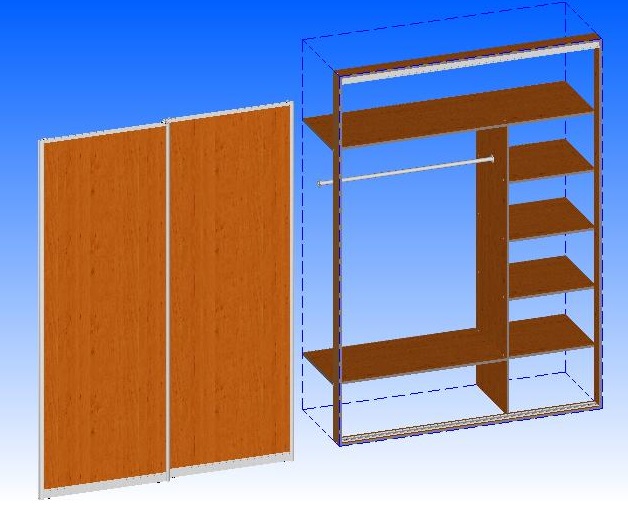 